HOFBRÄUHAUS GETRÄNKEKARTEHofbräu DunkelErfrischend, feinwürzig - der Urtyp des Bayerischen Bieres 1,0 l 6,90 €Hofbräu OriginalErfrischend, feinherb - ein Bier mit Charakter 1,0 l 6,90 €Münchner WeisseSpritzig , prickelnd - die Erfrischung pur 0,5 l 3,65 €Hofbräu Weisse alkoholfreiAromatisch, prickelnd erfrischend - mit schlankem Ausgang 0,5 l 3,65 €Radler - Helles Bier mit Zitronenlimonade (3) (4) 1,0 l 6,90 €Dunkles Radler - Dunkles mit Zitronenlimonade (3) (4) 1,0 l 6,90 €Ruß’n - Weißbier mit Zitronenlimonade (3) (4) 1,0 l 7,30 €ALKOHOLFREIE GETRÄNKEOrangenlimonade (3) (4) 0,4 l 2,70 €Zitronenlimonade (3) (4) 0,4 l 2,70 €Tafelwasser 0,4 l 1,90 €Cola Mix (3) (4) (5) 0,4 l 2,80 €Coca Cola (3) (4) (5) 0,4 l 2,80 €Apfelsaft 0,2 l 2,20 €Apfelschorle 0,4 l 3,20 €Orangensaft 0,2 l 2,20 €Orangenschorle 0,4 l 3,20 €Siegsdorfer Petrusquelle 0,25 l 2,20 €WARME GETRÄNKEEspresso (5) 1,80 €Doppelter Espresso (5) 3,60 €Tasse Kaffeecreme (5) 1,80 €Haferl Kaffeecreme (5) 3,20 €Haferl Milchkaffee (5) 3,20 €Cappuccino (5) 2,10 €TeehaferlSchwarz, Pfefferminz, Früchte, Kamille 2,40 €Haferl Schwarzer Tee mit Rum (4cl) 4,30 €SPIRITUOSENObstler 2 cl 1,90 €Williamsbirne 2 cl 2,10 €Asbach Uralt, Weinbrand 2 cl 2,10 €Jägermeister 2 cl 2,10 €Platzl 9 · 80331 München · Telefon +49(0)89 - 29 01 36 - 100 · Fax +49(0)89 - 29 01 36 - 129hbteam@hofbraeuhaus.de · www.hofbraeuhaus.deOFFENE WEINEWEISSNordheimer Vögelein Müller-Thurgau QWFranken - feinwürzig und mild,harmonische Frucht - trocken 0,25 l 4,40 €Welschriesling QW- trockenÖsterreich - würzig und spritzig 0,2 l 3,30 €Fränkischer Hauswein - trockenFranken - Cuveé Müller-Thurgau / Silvaner,Hofbräuhaus- Abfüllung, fruchtig 0,2 l 3,50 €ROTSchwarzriesling QW- trockenFranken - leicht und harmonisch 0,25 l 4,40 €Zweigelt QW- trockenÖsterreich - fruchtig und süffig 0,2 l 3,30 €Weißwein- / Rotweinschorle 0,4 l 3,90 €FLASCHENWEINESilvaner QW - Hofkeller - trockenFranken - herzhaft, typisch fränkisch 0,75 l 19,50 €Grauer Burgunder Graf von SchönbornKabinett trocken - Volkach - Frankenehrlich geradlinig fruchtig 0,75 l 18,50 €Rosé Graf von SchönbornKabinett trocken - Volkach - Frankenfeinfruchtig spritzig 0,75 l 18,50 €Zweigelt Selection - Weingut Salzltrocken - Österreich - fruchtig und süffig 0,75 l 18,50 €SEKT/CHAMPAGNERHB Hausmarke Sekt Piccolo 0,2 l 5,90 €Hallburg Sekt - Extra Dry 0,75 l 18,90 €Graf von Schönborn Secco Rosafrisch, frech, forsch, Frankensecco 0,75 l 16,90 €Moët & Chandon PiccoloChampagner Brut 0,2 l 24,90 €Moët & ChandonChampagner Brut 0,75 l 74,00 €FRISCHE SALATEKleiner gemischter Salatteller mit Hausdressing 3,50 €Großer bunter Salatteller mit Rohkost- und Blattsalaten,mit gebratener Putenbrust und frischen Champignons 8,90 €Großer bunter Salatteller mit Rohkost- und Blattsalaten,mit gebratenen Spanferkelkoteletts 9,90 €BROTZEITENOriginal Hofbräuhaus Brotzeittellermit hausgeräuchertem Schinken, Streichwurst, kaltem Braten,Presssack, Essiggurke, zwei Scheiben Brot und Butter (1) 8,50 €Münchner Wurstsalat aus der Hofbräuhaus Metzgerei,sauer angemacht mit Zwiebeln und einer Scheibe Brot (1) 5,90 €Schwarzer und Weißer Presssack „sauer“ mit Zwiebelringen, Essiggurke und einer Scheibe Brot 5,90 €Obazda - mit Paprika angemachter Brie mit Zwiebelringen garniert, dazu eine Scheibe Brot 7,50 €Gemischter Käseteller mit bayerischem Schnittkäse und Obazda mit zwei Scheiben Brot und Butter (3) 8,50 €FRISCH GEHACKTES BAYERISCHES RINDERTATARmit Zwiebeln, Kapern, Sardellen und Eigelb, dazu Butter und Hausbrot 10,90 €Zu unseren Brotzeiten empfehlen wir unseren Brotkorb (2 Brezen, 1 Semmel, 1 Scheibe Brot) 2,90 €AUS DER SUPPENKÜCHESuppenterrine mit großem hausgemachtem Leberknödel in Rinderbrühe 4,20 €Hausgemachte Gemüserahmsuppe 2,50 €Bayerische Zwiebelsuppe mit Majoran 2,50 €VEGETARISCHOfenkartoffel mit hausgemachtem Kräuterquark und Salatgarnitur 5,90 €Schwammerltopf - frische gemischte Schwammerl in Kräuterrahm mit zwei Semmelknödel 7,90 €Käsespätzle - Eierspätzle mit geriebenem Allgäuer Emmentalerund Schmelzzwiebeln, dazu ein gemischter Salatteller 6,90 €FISCHGebratenes Wildlachsfilet mit Ofenkartoffel, Kräuterbutter und Salatgarnitur 9,90 €Gedünstetes Barschfilet auf Gemüsebett in Weißweinsoße mit Reis 9,50 €BROTBrotkorb (2 Brezen, 1 Semmel, 1 Scheibe Brot) 2,90 €Breze 0,90 € Portion Butter 0,80 €Semmel 0,70 € Scheibe Schwarzbrot 0,70 €BEILAGENOfenkartoffel 1,60 €Gemischter Salat 3,50 €Blaukraut 2,40 €Kartoffelsalat 1,60 €Sauerkraut 0,90 €Millirahmkartoffeln 1,90 €Gemischte Knödel (2 Stück) (2) 1,90 €Kartoffelknödel (2 Stück) (2) 1,90 €Krautsalat 1,10 €Semmelknödel (2 Stück) 1,90 €Saisonales Gemüse 2,60 €Salzkartoffeln 1,40 €Eierspätzle 1,90 €WURSTSPEZIALITÄTEN AUS UNSERER HAUSEIGENEN METZGEREIZwei Stück original Münchner Weißwürste aus derHofbräuhaus Metzgerei mit süßem Senf (1) 4,90 €Bockwurst mit hausgemachtem Kartoffelsalat 5,90 €Vier Wiener mit hausgemachtem Kartoffelsalat 5,90 €Zwei Stück Pfälzer auf Sauerkraut 5,90 €Vier Stück hausgemachte gebratene Schweinswürstl auf Sauerkraut 6,90 €Original Hofbräuhaus Würstlplatte mit Schweinswürstl,Wiener Würstl und Pfälzer auf Sauerkraut 8,90 €Abgebräunte Kalbsbriesmilzwurstmit hausgemachtem Kartoffel-Gurkensalat (1) 8,40 €Hofbräuhaus Bratwurst - große gegrillte Schweinsbratwurst auf Sauerkraut 6,50 €Leberkäs aus der Hofbräuhaus Metzgerei - ofenfrisch, mit hausgemachtem Kartoffelsalat (1) 6,50 €Zu unseren Wurstspezialitäten empfehlen wir unseren Brotkorb (2 Brezen, 1 Semmel, 1 Scheibe Brot) 2,90 €HOFBRÄUHAUS SCHMANKERLSchweinsbraten mit rescher Kruste vom bayerischen Schwein, in Natursoße mit zwei Reiberknödel (2) 8,90 €Spanferkel - resch gebraten, in Natursoße mit zwei Reiberknödel (2) 10,90 €Knusprig gebratene Schweinshaxn, in Natursoße mit zwei Reiberknödel (2) 11,50 €Bayerische Surhaxn - gepökelte Schweinshaxeim Gewürzsud gekocht, dazu frischer Meerrettich und Sauerkraut 10,50 €Saftiges Bierkutschergulaschvom Schwein mit Weißkrautfleckerl und Semmelknödel 7,90 €Wiener Schnitzel vom bayerischen Kalb mit hausgemachtem Kartoffelsalat 13,90 €Feines Rahmragout vom bayerischen Kalb, mit frischen Champignons, dazu Butterspätzle 11,90 €1/2 Bayerisches Brathendl mit hausgemachtem Kartoffelsalat 8,50 €Original Hofbräuhaus Braumeistersteak vom Schweinmit gedünsteten Zwiebeln und überbackenen „Millirahmkartoffeln” 8,90 €Hausgemachtes Krautwickerl mit Speckzwiebelsoße und Petersilienkartoffeln 6,90 €Tellerfleisch vom bayerischen Rind, gekocht im Wurzelsudmit Salzkartoffeln und frischem Meerrettich 9,50 €Münchner Sauerbraten vom bayerischen Rind - zart geschmort, mit Scheiben vom Brezenknödel 9,90 €Bandnudeln mit Hackfleisch-Gemüsesoße und geriebenem Emmentaler 6,90 €NACHSPEISENEisbecher - drei Kugeln gemischtes Eismit Fruchtsoße und Sahne 4,50 €Apfelstrudel aus der Hofbräuhaus Bäckereimit Vanillesoße und Sahne 4,50 €Münchner Dampfnudelhausgemacht in Vanillesoße 3,90 €Hausgemachtes Schokomousse auf Fruchtmarkspiegel 5,40 €Hofbräuhaus Kaiserschmarrn - hausgemacht und ofenfrischmit Rosinen und Zucker glasiert, dazu Apfelmus 5,40 €(1) mit Phosphat (2) mit Konservierungsstoffen (3) mit FarbstoffGedruckt auf 100% chlor- und holzfreiem PapierIM  RESTAURANT BESTELLEN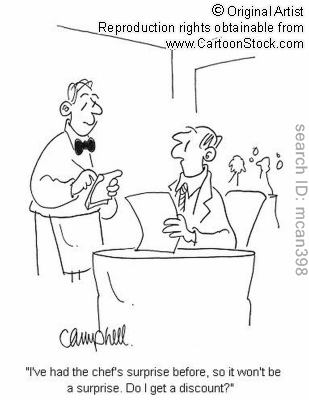 PARTNERARBEITIM  RESTAURANT BESTELLENPARTNERARBEITAGuten TagBGuten TagWas möchten Sie essen ?Was darf’s sein ?Ich möchte….Ich hätte gern…Ich nehme… Was möchten Sie trinken ?und zu trinken ? ein Getränk?Bringen Sie mir bitte…ein Paar Minuten späterMöchten Sie ein Dessert, (eine Nachspeise ) oder einen Kaffee ?Ja, ich hätte gern….nur einen Kaffee, bitte(später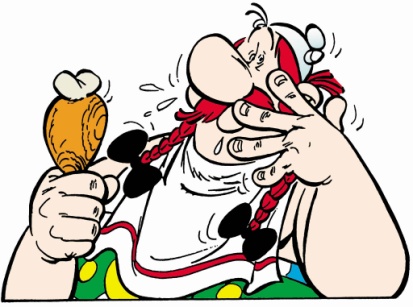 Herr Oberich möchte zahlen, die Rechnung, bitteHat es geschmeckt ? Ja, perfekt ! ausgezeichnet !Das macht ….machen Sie ….(sie geben mehr )Vielen Dank, auf WiedersehenAuf Wiedersehen